ПРАВИТЕЛЬСТВО СВЕРДЛОВСКОЙ ОБЛАСТИПОСТАНОВЛЕНИЕот 9 апреля 2014 г. N 298-ППОБ УТВЕРЖДЕНИИ ПОРЯДКА ПРЕДОСТАВЛЕНИЯ СУБСИДИИ НА ПОДДЕРЖКУТЕХНИЧЕСКОЙ И ТЕХНОЛОГИЧЕСКОЙ МОДЕРНИЗАЦИИ, ИННОВАЦИОННОГОРАЗВИТИЯ СЕЛЬСКОХОЗЯЙСТВЕННОГО ПРОИЗВОДСТВАВ целях реализации государственной программы Свердловской области "Развитие агропромышленного комплекса и потребительского рынка Свердловской области до 2020 года", утвержденной Постановлением Правительства Свердловской области от 23.10.2013 N 1285-ПП "Об утверждении государственной программы Свердловской области "Развитие агропромышленного комплекса и потребительского рынка Свердловской области до 2020 года", Правительство Свердловской области постановляет:1. Утвердить Порядок предоставления субсидии на поддержку технической и технологической модернизации, инновационного развития сельскохозяйственного производства (прилагается).2. Признать утратившим силу Постановление Правительства Свердловской области от 21.02.2013 N 200-ПП "Об утверждении Порядка предоставления субсидий на приобретение сельскохозяйственной техники, сельскохозяйственного оборудования и (или) племенного скота и другого движимого имущества, необходимого для производства, хранения и (или) реализации сельскохозяйственной продукции" ("Областная газета", 2013, 01 марта, N 96-98) с изменениями, внесенными Постановлением Правительства Свердловской области от 19.11.2013 N 1399-ПП.3. Контроль за исполнением настоящего Постановления возложить на Министра агропромышленного комплекса и продовольствия Свердловской области, Члена Правительства Свердловской области М.Н. Копытова.4. Настоящее Постановление вступает в силу со дня его официального опубликования.5. Настоящее Постановление опубликовать в "Областной газете".Председатель ПравительстваСвердловской областиД.В.ПАСЛЕРУтвержденПостановлением ПравительстваСвердловской областиот 9 апреля 2014 г. N 298-ПППОРЯДОКПРЕДОСТАВЛЕНИЯ СУБСИДИИ НА ПОДДЕРЖКУ ТЕХНИЧЕСКОЙ ИТЕХНОЛОГИЧЕСКОЙ МОДЕРНИЗАЦИИ, ИННОВАЦИОННОГО РАЗВИТИЯСЕЛЬСКОХОЗЯЙСТВЕННОГО ПРОИЗВОДСТВА1. Настоящий Порядок определяет категории юридических (за исключением государственных (муниципальных) учреждений) и физических лиц (за исключением граждан, ведущих личное подсобное хозяйство), имеющих право на получение субсидий на поддержку технической и технологической модернизации, инновационного развития сельскохозяйственного производства (далее - субсидия), цели, условия, процедуру предоставления субсидии, а также процедуру возврата субсидии в случае нарушения условий, предусмотренных при ее предоставлении.2. Порядок разработан в соответствии с Бюджетным кодексом Российской Федерации, Законом Свердловской области от 04 февраля 2008 года N 7-ОЗ "О государственной поддержке юридических и физических лиц, осуществляющих производство сельскохозяйственной продукции и (или) закупку сельскохозяйственной продукции, пищевых лесных ресурсов, в Свердловской области" (далее - Закон) и Постановлением Правительства Свердловской области от 25.11.2009 N 1710-ПП "Об утверждении Перечня другого движимого имущества, необходимого для производства, переработки, хранения и (или) реализации сельскохозяйственной продукции".3. Предоставление субсидии осуществляется за счет средств областного бюджета в пределах бюджетных ассигнований, предусмотренных на указанные цели в законе Свердловской области об областном бюджете на соответствующий финансовый год и плановый период, и лимитов бюджетных обязательств, утвержденных в установленном порядке главному распорядителю средств областного бюджета.4. Главным распорядителем средств областного бюджета, предусмотренных для предоставления субсидии, является Министерство агропромышленного комплекса и продовольствия Свердловской области (далее - Министерство).5. Право на получение субсидии имеют юридические (за исключением государственных (муниципальных) учреждений) и физические лица (за исключением граждан, ведущих личное подсобное хозяйство), признаваемые сельскохозяйственными товаропроизводителями в соответствии с Законом, прошедшие отбор в порядке, предусмотренном Постановлением Правительства Свердловской области от 29.12.2007 N 1374-ПП "О комиссии по отбору сельскохозяйственных товаропроизводителей Свердловской области, которым планируется предоставление субсидий из областного бюджета" (далее - получатели).6. Субсидия предоставляется на основании соглашения, заключенного между получателем и Министерством, по форме, утверждаемой Министерством (далее - соглашение), на возмещение части фактически произведенных в текущем финансовом году затрат на приобретение сельскохозяйственной техники, сельскохозяйственного оборудования и другого движимого имущества, в отношении которых получателю не предоставлялись аналогичные меры государственной поддержки, отечественного и зарубежного производства, выпущенных не позднее двух лет до дня их приобретения получателем и ранее не эксплуатировавшихся, приобретенных по договорам купли-продажи, заключенным между производителем или его уполномоченным агентом и получателем, включая налог на добавленную стоимость, определенных следующими кодами, соответствующими Общероссийскому классификатору продукции ОК 005-93, принятому Постановлением Комитета Российской Федерации по стандартизации, метрологии и сертификации от 30.12.1993 N 301 (далее - код ОКП):1) получателям в размере:не более 40 процентов по кодам:472200 "Тракторы сельскохозяйственные общего назначения", за исключением тракторов мощностью менее 200 лошадиных сил;474140 "Машины и оборудование для доения и транспортирования молока";515110 "Оборудование холодильное (шкафы, камеры, прилавки и витрины)";473210 - 473217 "Плуги общего назначения", за исключением плугов, не относящихся к плугам оборотным;459137 "Оборудование газовое, его узлы и детали";не более 30 процентов по кодам:473310 "Сеялки тракторные (без туковых)", за исключением сеялок с шириной захвата менее 6,5 метра;473321, 473322 "Сеялки зернотуковые, туковые и лесные", за исключением сеялок с шириной захвата менее 6,5 метра;473338 "Машины комбинированные и универсальные", за исключением машин с шириной захвата менее 6,5 метра;473518 "Комбайны зерноуборочные";474438 "Комбайны кормоуборочные";473618 "Комбайны картофелеуборочные";473530 "Сушилки для послеуборочной сушки зерна перед закладкой на хранение";514160 "Сушилки и аппараты стационарные и передвижные для активной газации и вентиляции зерна";2) получателям, не включенным в сводный сетевой план-график реализации инвестиционных проектов по строительству и реконструкции объектов молочного животноводства, индейководства и семейных животноводческих ферм в организациях агропромышленного комплекса Свердловской области на 2009 - 2020 годы, одобренный Постановлением Правительства Свердловской области от 27.03.2009 N 328-ПП "О строительстве и реконструкции объектов молочного животноводства, индейководства и семейных животноводческих ферм", в размере не более 70 процентов по коду:474141 "Установки доильные", за исключением установок, не относящихся к автоматическим доильным установкам или доильным роботам;3) получателям, являющимся сельскохозяйственными потребительскими кооперативами, созданными в соответствии с Федеральным законом от 08 декабря 1995 года N 193-ФЗ "О сельскохозяйственной кооперации", закупающим на территории Свердловской области у граждан, ведущих личное подсобное хозяйство, сырое молоко и мясо в живом весе для последующей (промышленной) переработки или реализации для последующей (промышленной) переработки на территории Свердловской области, в размере не более 70 процентов по кодам:451112 "Автомобили общего назначения (бортовые, шасси и фургоны) полной массой не более 3,5 тонны";452560 "Прицепы и полуприцепы тракторные";472200 "Тракторы сельскохозяйственные общего назначения", за исключением тракторов мощностью более 100 лошадиных сил;472400 "Тракторы сельскохозяйственные универсально-пропашные", за исключением тракторов мощностью более 100 лошадиных сил;474140 "Машины и оборудование для доения и транспортирования молока";474411 "Косилки тракторные (без косилок-измельчителей)";474414 "Грабли тракторные";474418 "Пресс-подборщики";515110 "Оборудование холодильное (шкафы, камеры, прилавки и витрины)";513231 "Цистерны для перевозки молока на шасси автомобилей", за исключением автомобилей полной массой более 3,5 тонны;4) получателям, являющимся субъектами малого и среднего предпринимательства, отнесенным к категории "микропредприятия" (за исключением потребительских кооперативов), в соответствии с Федеральным законом от 24 июля 2007 года N 209-ФЗ "О развитии малого и среднего предпринимательства в Российской Федерации", в размере:не более 40 процентов по кодам:472200 "Тракторы сельскохозяйственные общего назначения", за исключением тракторов мощностью менее 80 лошадиных сил;472400 "Тракторы сельскохозяйственные универсально-пропашные", за исключением тракторов мощностью менее 80 лошадиных сил;не более 30 процентов по кодам:473310 "Сеялки тракторные (без туковых)";473321, 473322 "Сеялки зернотуковые, туковые и лесные";473338 "Машины комбинированные и универсальные";5) получателям, занимающимся выращиванием картофеля (за исключением получателей, объем производства картофеля которых составляет менее 5000 тонн в отчетном финансовом году), в размере не более 50 процентов по кодам:515119 "Оборудование холодильное прочее";486000 - 486222 "Оборудование для кондиционирования воздуха и вентиляции";6) получателям, осуществляющим ввод в эксплуатацию новых овощехранилищ в текущем финансовом году, в размере не более 30 процентов по коду:486100 "Вентиляторы общего назначения";7) получателям, занимающимся птицеводством, в размере не более 40 процентов по кодам:513210 "Оборудование технологическое для мясной и птицеперерабатывающей промышленности";513830 "Линии упаковочные для пищевых продуктов";517160 "Оборудование для термической обработки";8) получателям, занимающимся выращиванием свиней (за исключением получателей, поголовье свиней которых составляет менее 1500 голов в отчетном финансовом году), в размере не более 30 процентов по коду:474000 "Машины для животноводства, птицеводства и кормопроизводства";9) получателям, признанным победителями областного смотра-конкурса по результатам производственной деятельности за соответствующий финансовый год в соответствии с положением, утверждаемым нормативным правовым актом Свердловской области, принимаемым Правительством Свердловской области, в размере 90 процентов по кодам:472423 "Тракторы сельскохозяйственные универсально-пропашные мощностью св. 47,8 до 80,9 кВт (св. 65 до 110 л. с.)";473518 "Комбайны зерноуборочные";474438 "Комбайны кормоуборочные";451130 "Автомобили - тягачи седельные".7. Общая сумма субсидии, предоставленной получателю в текущем финансовом году в соответствии с подпунктами 1, 2, 4, 5, 6 и 8 пункта 6 настоящего Порядка, не должна превышать 50 процентов выручки от продажи сельскохозяйственной продукции собственного производства и продуктов ее переработки или выручки от оказания работ, услуг членам кооператива за отчетный финансовый год.Если получателем в отчетном финансовом году, начиная с 2013 года, снижено поголовье коров, размер субсидии в соответствии с подпунктами 1, 2 и 4 пункта 6 настоящего Порядка сокращается из расчета 1 процент размера субсидии за каждый процентный пункт снижения поголовья. Если снижение поголовья произошло в силу обстоятельств непреодолимой силы, субсидия предоставляется в полном объеме.8. Получатели, включенные по итогам отбора в перечень юридических и физических лиц, осуществляющих производство сельскохозяйственной продукции и (или) закупку сельскохозяйственной продукции, пищевых лесных ресурсов, которым планируется предоставление из областного бюджета субсидий в текущем финансовом году, утверждаемый Министерством, представляют в территориальный отраслевой исполнительный орган государственной власти Свердловской области - управление агропромышленного комплекса и продовольствия Министерства агропромышленного комплекса и продовольствия Свердловской области (далее - Управление) на соответствующей территории или в Министерство (в случае отсутствия Управления на соответствующей территории) следующие документы:1) заявление о предоставлении субсидии (далее - заявление);2) справку налогового органа об отсутствии просроченной задолженности по налоговым и иным обязательным отчислениям в бюджеты различных уровней по состоянию на 01 число месяца подачи заявления;3) копию свидетельства о постановке на учет в налоговом органе Свердловской области по месту нахождения получателя, заверенную получателем;4) справку о прибылях и убытках за три года, предшествующих дате подачи заявления, по форме согласно приложению N 1 к настоящему Порядку;5) копии форм отчетности о финансово-экономическом состоянии получателя - форма N 9-АПК "Отчет о производстве, затратах, себестоимости и реализации продукции растениеводства", форма N 13-АПК "Отчет о производстве, себестоимости и реализации продукции животноводства", форма N 1-КФХ "Информация о производственной деятельности крестьянских (фермерских) хозяйств", форма 2-КФХ "Информация о наличии ресурсов в крестьянских (фермерских) хозяйствах", заверенные получателем (для получателей, указанных в подпунктах 4, 5 и 8 пункта 6 настоящего Порядка);6) копию выписки из Единого государственного реестра юридических лиц, подтверждающую отсутствие состояния ликвидации, отсутствие процедуры банкротства, заверенную получателем;7) справку с указанием номера счета получателя, открытого в российской кредитной организации для перечисления субсидий;8) справку-расчет о причитающейся субсидии на поддержку технической и технологической модернизации, инновационного развития сельскохозяйственного производства (далее - справка-расчет) по форме согласно приложению N 2 к настоящему Порядку;9) копии договоров купли-продажи сельскохозяйственной техники, сельскохозяйственного оборудования и другого движимого имущества, заключенных между производителем или его уполномоченным агентом и получателем, заверенные получателем;10) копии платежных поручений, подтверждающих оплату, заверенные получателем;11) копии счетов-фактур, накладных, заверенные получателем;12) копии актов приемки-передачи основных средств (форма N ОС-1) (для техники и оборудования, не требующих монтажа), заверенные получателем;13) копии акта приемки-передачи основных средств (форма N ОС-1) после ввода овощехранилища в эксплуатацию в соответствии с графиком выполнения работ, утвержденных руководителем получателя, графика выполнения работ, сводного сметного расчета, проектной документации, заверенные получателем (для получателей, указанных в подпункте 6 пункта 6 настоящего Порядка);14) копии акта приемки оборудования (форма N ОС-14), акта сдачи приобретенного оборудования в монтаж (форма N ОС-15) с последующим предоставлением акта приемки-передачи основных средств (форма N ОС-1) после ввода оборудования в эксплуатацию, заверенные получателем;15) копии паспорта самоходной машины или паспорта транспортного средства с отметкой о регистрации, паспорта на сельскохозяйственную технику и сельскохозяйственное оборудование, сертификата соответствия или декларации о соответствии, заверенные получателем.При приобретении сельскохозяйственной техники и сельскохозяйственного оборудования, применяемых в производстве и переработке сельскохозяйственной продукции, за иностранную валюту дополнительно представляются заверенные копии следующих документов:1) платежных поручений и документов, подтверждающих открытие аккредитива на оплату импортного оборудования;2) дебетового авизо о подтверждении перечисления иностранной валюты поставщику или свифтового сообщения с переводом валюты, заверенные банком.В случае непредставления документа, указанного в подпункте 2 части первой пункта 8 настоящего Порядка, Управление и/или Министерство (в случае отсутствия Управления на соответствующей территории) посредством межведомственного запроса, в том числе в электронной форме с использованием единой системы межведомственного электронного взаимодействия и подключаемых к ней региональных систем межведомственного электронного взаимодействия, запрашивает и получает от налогового органа сведения о наличии (отсутствии) у получателя задолженности по уплате налогов, сборов, пеней и штрафов за нарушение законодательства Российской Федерации о налогах и сборах.9. Получатели, указанные в подпунктах 1 - 8 пункта 6 настоящего Порядка, представляют документы на приобретенную сельскохозяйственную технику, определенную кодами ОКП 472000 и 473300, не позднее 01 сентября текущего финансового года, на остальную сельскохозяйственную технику, сельскохозяйственное оборудование и другое движимое имущество - не позднее 03 ноября текущего финансового года.Получатели, указанные в подпункте 6 пункта 6 настоящего Порядка, представляют документы, подтверждающие ввод овощехранилища в эксплуатацию, не позднее 03 ноября текущего финансового года.Получатели, указанные в подпункте 9 пункта 6 настоящего Порядка, представляют документы не позднее 24 ноября текущего финансового года.10. Управление:1) принимает заявление получателя и документы, указанные в пункте 8 настоящего Порядка. Специалист Управления, принявший документы от получателя, в заявлении получателя делает отметку о дате получения документов, указывает свою фамилию и должность, ставит подпись и печать Управления. Копия заявления с отметкой о дате получения документов с подписью специалиста, принявшего документы, возвращается получателю;2) рассматривает представленные в соответствии с пунктом 8 настоящего Порядка документы;3) формирует сводный перечень поступивших заявлений и в течение 3 рабочих дней передает его для рассмотрения в Министерство с приложением документов в соответствии с пунктом 8 настоящего Порядка.11. Министерство:1) регистрирует заявление получателя в порядке поступления заявлений в журнале регистрации, который должен быть пронумерован, прошнурован и скреплен печатью Министерства;2) рассматривает представленные в соответствии с пунктом 8 настоящего Порядка документы в течение 10 рабочих дней;3) заключает с получателем соглашение, включающее:сведения о размере субсидии;целевое назначение субсидии;значения показателя результативности предоставления субсидии;обязательства получателя об использовании сельскохозяйственной техники, сельскохозяйственного оборудования и другого движимого имущества не менее 5 лет с момента заключения соглашения в производстве и переработке сельскохозяйственной продукции на территории Свердловской области;обязательства получателя о выполнении показателей результативности предоставления субсидии, указанных в пункте 17 настоящего Порядка (в соответствии с видами деятельности);обязательства получателя представлять отчеты об исполнении обязательств о достигнутых значениях показателей результативности предоставления субсидии в установленный срок и справки об использовании сельскохозяйственной техники, сельскохозяйственного оборудования и другого движимого имущества в производстве и переработке сельскохозяйственной продукции на территории Свердловской области;полномочия Министерства на приостановление предоставления субсидии в случае нарушения получателем обязательств, предусмотренных соглашением;последствия недостижения получателем значения показателя результативности предоставления субсидии;осуществление проверок соблюдения получателем условий, целей и порядка предоставления субсидий;согласие получателя на осуществление Министерством, Управлением и органами государственного финансового контроля Свердловской области проверок соблюдения получателем условий, целей и порядка предоставления субсидий;ответственность сторон за нарушение условий соглашения;4) отказывает в предоставлении субсидии, о чем получателю направляет письменное уведомление в течение 10 дней со дня регистрации заявления, которое может быть обжаловано получателем в установленном законодательством порядке.12. Решение об отказе в предоставлении субсидии принимается по следующим причинам:1) несоблюдение срока представления документов, установленного в пункте 9 настоящего Порядка;2) наличие просроченной задолженности по налоговым и иным обязательным отчислениям в бюджеты различных уровней бюджетной системы Российской Федерации по состоянию на 01 число месяца подачи заявления;3) наличие нарастающего отрицательного финансового результата (убыток) по итогам трех предыдущих лет;4) наличие решения собственника получателя о ликвидации или решений арбитражных судов о признании получателя несостоятельным (банкротом) и об открытии конкурсного производства;5) отсутствие на территории Свердловской области на момент предоставления документов сельскохозяйственной техники, сельскохозяйственного оборудования и другого движимого имущества, затраты по приобретению которых подлежат субсидированию;6) представление документов, содержащих заведомо недостоверные данные;7) оказание получателем, являющимся сельскохозяйственным потребительским кооперативом, услуг гражданам, ведущим личное подсобное хозяйство, по заготовке кормов в объеме менее 25 процентов выручки от оказания работ и услуг в отчетном финансовом году;8) снижение получателем посевных площадей (кроме паров) в текущем финансовом году по сравнению с отчетным финансовым годом. Если снижение посевных площадей произошло в силу обстоятельств непреодолимой силы и (или) отказа собственника арендуемых посевных площадей, на которых получатель осуществлял производственную деятельность, от продления договора аренды на текущий финансовый год, субсидия предоставляется в установленном порядке при документальном подтверждении отказа;9) представление к субсидированию затрат на приобретение сельскохозяйственной техники, сельскохозяйственного оборудования и другого движимого имущества, в отношении которых оказывались аналогичные меры государственной поддержки.13. В случае неполного представления документов, указанных в подпунктах 1, 3 - 15 части первой пункта 8 настоящего Порядка, а также ненадлежащего их оформления (отсутствие оттисков печатей, подписей должностных лиц, других необходимых реквизитов, арифметические ошибки, несоответствие объемов и сумм, указанных в справках-расчетах, представленным первичным документам), документы возвращаются на доработку. В месячный срок с момента возврата, но не позднее 10 ноября текущего года (не позднее 28 ноября текущего года в соответствии с подпунктом 8 пункта 6 настоящего Порядка), документы должны быть доработаны и представлены в Министерство или Управление.Представленные получателем документы после доработки должны быть рассмотрены Министерством или Управлением в течение 5 рабочих дней.14. Управление на основании справок-расчетов, представленных получателями и принятых для предоставления субсидии, составляет сводную справку-расчет о причитающихся субсидиях на поддержку технической и технологической модернизации, инновационного развития сельскохозяйственного производства по форме согласно приложению N 3 к настоящему Порядку, которую не позднее 10 числа месяца, следующего за отчетным периодом, представляет в Министерство.15. Министерство на основании сводных справок-расчетов, полученных от Управлений, и справок-расчетов получателей, принятых для предоставления субсидии, составляет сводную справку-расчет по Министерству о причитающихся субсидиях на поддержку технической и технологической модернизации, инновационного развития сельскохозяйственного производства по форме согласно приложению N 4 к настоящему Порядку, которую не позднее 20 числа месяца, следующего за отчетным периодом, представляет в Министерство финансов Свердловской области.16. Перечисление субсидии на расчетный счет получателя осуществляется Управлением на основании принятой Министерством сводной справки-расчета Управления по форме согласно приложению N 3 к настоящему Порядку, а Министерством - на основании справки-расчета по форме согласно приложению N 2 к настоящему Порядку не позднее 20 дней со дня принятия Министерством указанных документов.В случае недостаточности лимитов бюджетных обязательств для предоставления субсидии в соответствующем месяце получателям в полном объеме сумма субсидии сокращается для каждого получателя пропорционально проценту недостаточности лимитов бюджетных обязательств.17. Эффективность использования субсидии оценивается Министерством ежегодно в течение срока, указанного в абзаце 5 подпункта 3 пункта 11 настоящего Порядка, на основании следующих показателей результативности предоставления субсидии:1) сохранение или увеличение посевных площадей (кроме паров) в текущем финансовом году по сравнению с отчетным финансовым годом;2) сохранение или рост поголовья коров в текущем финансовом году по сравнению с отчетным финансовым годом по состоянию на 01 января;3) оказание услуг гражданам, ведущим личное подсобное хозяйство, по заготовке кормов в объеме не менее 25 процентов выручки от оказания работ и услуг в отчетном финансовом году.18. В случае если:1) получателем не достигнуты значения показателей результативности предоставления субсидии, указанные в подпунктах 1 и 3 пункта 17 настоящего Порядка, субсидия в текущем году не предоставляется;2) получателем не достигнуто значение показателя результативности предоставления субсидии, указанное в подпункте 2 пункта 17 настоящего Порядка, Министерство принимает решение о сокращении размера предоставляемой субсидии в текущем финансовом году из расчета 1 процент размера субсидии за каждый процентный пункт снижения значений показателей результативности предоставления субсидии.Если значения показателей результативности предоставления субсидии не достигнуты в силу обстоятельств непреодолимой силы, субсидия предоставляется в установленном Порядке.19. Ежегодно, в срок до 05 февраля года, следующего за отчетным годом, до истечения срока, указанного в абзаце 5 подпункта 3 пункта 11 настоящего Порядка, получатель представляет в Управление или Министерство (в случае отсутствия Управления на соответствующей территории) справку об использовании сельскохозяйственной техники, сельскохозяйственного оборудования и другого движимого имущества в производстве и переработке сельскохозяйственной продукции на территории Свердловской области по форме согласно приложению N 5 к настоящему Порядку.20. Отчет о достижении значений показателей результативности предоставления субсидии представляется:1) получателем в Управление или Министерство (в случае отсутствия Управления на соответствующей территории) - до 05 февраля года, следующего за отчетным годом, по форме согласно приложению N 6 к настоящему Порядку;2) Управлением в Министерство - до 10 февраля года, следующего за отчетным, по форме согласно приложению N 7 к настоящему Порядку.21. В течение срока, указанного в абзаце 5 подпункта 3 пункта 11 настоящего Порядка, Министерство, Управление и органы государственного финансового контроля осуществляют обязательные проверки соблюдения получателем условий, целей и порядка предоставления субсидии.22. Субсидия подлежит возврату в областной бюджет в течение 30 календарных дней с момента получения получателем соответствующего требования в случае:1) выявления Министерством, Управлением и органами государственного финансового контроля Свердловской области нарушения условий, установленных для предоставления субсидии;2) выявления факта использования сельскохозяйственной техники, сельскохозяйственного оборудования и другого движимого имущества за пределами территории Свердловской области и (или) отсутствия у получателя сельскохозяйственной техники, сельскохозяйственного оборудования и другого движимого имущества в течение срока, указанного в абзаце 5 подпункта 3 пункта 11 настоящего Порядка;3) представления получателем недостоверных сведений для получения субсидии;4) нарушения получателем, указанным в подпункте 6 пункта 6 настоящего Порядка, срока предоставления документов, подтверждающих ввод овощехранилища в эксплуатацию, указанного в абзаце 2 пункта 9 настоящего Порядка.При невозврате субсидии в указанный срок Министерство принимает меры по взысканию подлежащей возврату субсидии в областной бюджет в судебном порядке.23. Получатели субсидии в случае нарушения условий, установленных настоящим Порядком для предоставления субсидии, а также в случае неправомерного получения субсидии несут ответственность в соответствии с действующим законодательством.24. Должностные лица Управлений и Министерства несут ответственность за несоблюдение условий и порядка предоставления субсидии в соответствии с нормами бюджетного, административного и уголовного законодательства.Форма                                                        Приложение N 1                                                                  к Порядку                                                    предоставления субсидии                                                 на поддержку технической и                                              технологической модернизации,                                                    инновационного развития                                         сельскохозяйственного производстваСПРАВКАО ПРИБЫЛЯХ И УБЫТКАХ ЗА ТРИ ГОДА,ПРЕДШЕСТВУЮЩИХ ДАТЕ ПОДАЧИ ЗАЯВЛЕНИЯ,НА _________________ 20__ ГОДАНаименование получателя ___________________________________________________ИНН получателя ____________________ ОКТМО получателя ______________________вид деятельности получателя _______________________________________________адрес получателя (юридический) ____________________________________________Руководитель получателя          ________________ _______________________                                     (подпись)           (Ф.И.О.)Главный бухгалтер получателя     ________________ ______________________                                     (подпись)           (Ф.И.О.)ДатаФорма                                                        Приложение N 2                                                                  к Порядку                                                    предоставления субсидии                                                 на поддержку технической и                                              технологической модернизации,                                                    инновационного развития                                         сельскохозяйственного производстваСПРАВКА-РАСЧЕТО ПРИЧИТАЮЩЕЙСЯ СУБСИДИИ НА ПОДДЕРЖКУ ТЕХНИЧЕСКОЙИ ТЕХНОЛОГИЧЕСКОЙ МОДЕРНИЗАЦИИ, ИННОВАЦИОННОГОРАЗВИТИЯ СЕЛЬСКОХОЗЯЙСТВЕННОГО ПРОИЗВОДСТВАЗА _________________ 20__ ГОДАНаименование получателя ___________________________________________________ИНН получателя _____________________ ОКТМО получателя _____________________вид деятельности получателя ___________ адрес получателя (юридический) ______________Руководитель получателя            ________________ _______________________                                       (подпись)           (Ф.И.О.)Главный бухгалтер получателя       ________________ _______________________                                       (подпись)           (Ф.И.О.)Дата, М.П.Принято (возвращено): Управление (Министерство) _____________ _________ ______________                                                 (должность)  (подпись)     (Ф.И.О.)Дата, М.П.Форма                                                        Приложение N 3                                                                  к Порядку                                                    предоставления субсидии                                                 на поддержку технической и                                              технологической модернизации,                                                    инновационного развития                                         сельскохозяйственного производстваСВОДНАЯ СПРАВКА-РАСЧЕТО ПРИЧИТАЮЩИХСЯ СУБСИДИЯХ НА ПОДДЕРЖКУ ТЕХНИЧЕСКОЙ ИТЕХНОЛОГИЧЕСКОЙ МОДЕРНИЗАЦИИ, ИННОВАЦИОННОГО РАЗВИТИЯСЕЛЬСКОХОЗЯЙСТВЕННОГО ПРОИЗВОДСТВАНА _______________ 20__ ГОДАНаименование управления ___________________________________________________Начальник управления               ________________ _______________________                                       (подпись)            (Ф.И.О.)Главный инженер                    ________________ _______________________                                       (подпись)            (Ф.И.О.)Главный бухгалтер                  ________________ _______________________                                        (подпись)           (Ф.И.О.)Дата, М.П.Министерство: принято (возвращено): ______________ __________ _____________                                     (должность)    (подпись)    (Ф.И.О.)Дата, М.П.Форма                                                        Приложение N 4                                                                  к Порядку                                                    предоставления субсидии                                                 на поддержку технической и                                              технологической модернизации,                                                    инновационного развития                                         сельскохозяйственного производстваСВОДНАЯ СПРАВКА-РАСЧЕТО ПРИЧИТАЮЩИХСЯ СУБСИДИЯХ НА ПОДДЕРЖКУ ТЕХНИЧЕСКОЙ ИТЕХНОЛОГИЧЕСКОЙ МОДЕРНИЗАЦИИ, ИННОВАЦИОННОГО РАЗВИТИЯСЕЛЬСКОХОЗЯЙСТВЕННОГО ПРОИЗВОДСТВА ПО МИНИСТЕРСТВУАГРОПРОМЫШЛЕННОГО КОМПЛЕКСА И ПРОДОВОЛЬСТВИЯСВЕРДЛОВСКОЙ ОБЛАСТИНА _______________ 20__ ГОДАМинистр                            ________________ _______________________                                       (подпись)            (Ф.И.О.)Начальник отдела финансирования    ________________ _______________________                                       (подпись)            (Ф.И.О.)Дата, М.П.Форма                                                        Приложение N 5                                                                  к Порядку                                                    предоставления субсидии                                                 на поддержку технической и                                              технологической модернизации,                                                    инновационного развития                                         сельскохозяйственного производстваСПРАВКАОБ ИСПОЛЬЗОВАНИИ СЕЛЬСКОХОЗЯЙСТВЕННОЙ ТЕХНИКИ,СЕЛЬСКОХОЗЯЙСТВЕННОГО ОБОРУДОВАНИЯ И ДРУГОГО ДВИЖИМОГОИМУЩЕСТВА В ПРОИЗВОДСТВЕ И ПЕРЕРАБОТКЕ СЕЛЬСКОХОЗЯЙСТВЕННОЙПРОДУКЦИИ НА ТЕРРИТОРИИ СВЕРДЛОВСКОЙ ОБЛАСТИНА ____________________ 20__ ГОДАНаименование получателя ___________________________________________________ИНН получателя _____________________ ОКТМО получателя _____________________Вид деятельности получателя _____________ адрес получателя (юридический) ______________Руководитель получателя            ________________ _______________________                                       (подпись)            (Ф.И.О.)Главный инженер получателя         ________________ _______________________                                       (подпись)            (Ф.И.О.)Главный бухгалтер получателя       ________________ _______________________                                       (подпись)            (Ф.И.О.)Дата, М.П.Форма                                                        Приложение N 6                                                                  к Порядку                                                    предоставления субсидии                                                 на поддержку технической и                                              технологической модернизации,                                                    инновационного развития                                         сельскохозяйственного производстваОТЧЕТО ДОСТИЖЕНИИ ЗНАЧЕНИЙ ПОКАЗАТЕЛЕЙРЕЗУЛЬТАТИВНОСТИ ПРЕДОСТАВЛЕНИЯ СУБСИДИИНА _________________________ 20__ ГОДАНаименование получателя ___________________________________________________ИНН _______________________________ ОКТМО _________________________________Вид деятельности получателя _______________________________________________Руководитель получателя            ________________ _______________________                                       (подпись)            (Ф.И.О.)Главный инженер получателя         ________________ _______________________                                       (подпись)            (Ф.И.О.)Главный бухгалтер получателя       ________________ _______________________                                       (подпись)            (Ф.И.О.)Дата, М.П.Форма                                                        Приложение N 7                                                                  к Порядку                                                    предоставления субсидии                                                 на поддержку технической и                                              технологической модернизации,                                                    инновационного развития                                         сельскохозяйственного производстваСВОДНЫЙ ОТЧЕТО ДОСТИЖЕНИИ ЗНАЧЕНИЙ ПОКАЗАТЕЛЕЙРЕЗУЛЬТАТИВНОСТИ ПРЕДОСТАВЛЕНИЯ СУБСИДИИНА _________________________ 20__ ГОДАНаименование управления ___________________________________________________Начальник управления                    _____________ _____________________                                          (подпись)         (Ф.И.О.)Главный специалист (инженер) управления _____________ _____________________                                          (подпись)         (Ф.И.О.)Главный бухгалтер управления            _____________ _____________________                                          (подпись)         (Ф.И.О.)Дата, М.П.\ql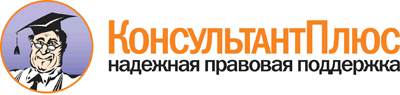 Постановление Правительства Свердловской области от 09.04.2014 N 298-ПП
"Об утверждении Порядка предоставления субсидии на поддержку технической и технологической модернизации, инновационного развития сельскохозяйственного производства"Документ предоставлен КонсультантПлюс

www.consultant.ru

Дата сохранения: 21.04.2014ПоказательГоды, предшествующие дате подачи заявкиГоды, предшествующие дате подачи заявкиГоды, предшествующие дате подачи заявкиПоказательПрибыль (убыток) до налогообложенияN п/пНаименование и код машин и оборудованияПлановый объем субсидии (рублей)Полная стоимость машин и оборудования (рублей)Произведена оплатаПроизведена оплатаПолучены машины и оборудованиеПолучены машины и оборудованиеРазмер субсидии (процентов)Размер субсидии (процентов)Сумма субсидии (рублей)Сумма субсидии (рублей)Сумма субсидии (рублей)Сумма субсидии (рублей)N п/пНаименование и код машин и оборудованияПлановый объем субсидии (рублей)Полная стоимость машин и оборудования (рублей)Произведена оплатаПроизведена оплатаПолучены машины и оборудованиеПолучены машины и оборудованиеРазмер субсидии (процентов)Размер субсидии (процентов)всего по расчетамвсего по расчетамв том числе принято для предоставления субсидиив том числе принято для предоставления субсидииN п/пНаименование и код машин и оборудованияПлановый объем субсидии (рублей)Полная стоимость машин и оборудования (рублей)дата, номер документасумма (рублей)дата, номер документасумма (рублей)из федерального бюджетаиз областного бюджетаиз федерального бюджетаиз областного бюджетаиз федерального бюджетаиз областного бюджета1234567891011121314N п/пНаименование получателяНаименование и код машин и оборудованияПлановый объем субсидии (рублей)Полная стоимость машин и оборудования (рублей)Произведена оплатаПроизведена оплатаПолучены машины и оборудованиеПолучены машины и оборудованиеРазмер субсидии (процентов)Размер субсидии (процентов)Сумма субсидии (рублей)Сумма субсидии (рублей)Сумма субсидии (рублей)Сумма субсидии (рублей)Фактически выплачено субсидии с начала годаФактически выплачено субсидии с начала годаN п/пНаименование получателяНаименование и код машин и оборудованияПлановый объем субсидии (рублей)Полная стоимость машин и оборудования (рублей)дата, номер документасумма (рублей)дата, номер документасумма (рублей)из федерального бюджетаиз областного бюджетавсего по расчетамвсего по расчетамв том числе принято для предоставления субсидиив том числе принято для предоставления субсидиииз федерального бюджетаиз областного бюджетаN п/пНаименование получателяНаименование и код машин и оборудованияПлановый объем субсидии (рублей)Полная стоимость машин и оборудования (рублей)дата, номер документасумма (рублей)дата, номер документасумма (рублей)из федерального бюджетаиз областного бюджетаиз федерального бюджетаиз областного бюджетаиз федерального бюджетаиз областного бюджетаиз федерального бюджетаиз областного бюджета1234567891011121314151617N п/пНаименование управления, получателяНаименование и код машин и оборудованияПлановый объем субсидии (рублей)Полная стоимость машин и оборудования (рублей)Произведена оплатаПроизведена оплатаПолучены машины и оборудованиеПолучены машины и оборудованиеРазмер субсидии (процентов)Размер субсидии (процентов)Сумма субсидии (рублей)Сумма субсидии (рублей)Сумма субсидии (рублей)Сумма субсидии (рублей)Фактически выплачено субсидии с начала годаФактически выплачено субсидии с начала годаN п/пНаименование управления, получателяНаименование и код машин и оборудованияПлановый объем субсидии (рублей)Полная стоимость машин и оборудования (рублей)дата, номер документасумма (рублей)дата, номер документасумма (рублей)из федерального бюджетаиз областного бюджетавсего по расчетамвсего по расчетамв том числе принято для предоставления субсидиив том числе принято для предоставления субсидиииз федерального бюджетаиз областного бюджетаN п/пНаименование управления, получателяНаименование и код машин и оборудованияПлановый объем субсидии (рублей)Полная стоимость машин и оборудования (рублей)дата, номер документасумма (рублей)дата, номер документасумма (рублей)из федерального бюджетаиз областного бюджетаиз федерального бюджетаиз областного бюджетаиз федерального бюджетаиз областного бюджетаиз федерального бюджетаиз областного бюджета1234567891011121314151617N п/пДата заключения соглашенияНомер соглашенияНаименование техники, оборудованияМарка, модельКоличество, штукГод выпускаЗаводской номерГосударственный номер (для техники, подлежащей государственной регистрации)Исполнение обязательств по соглашению (выполнение, нарушение, иное)12345678910Посевные площади (кроме паров)Посевные площади (кроме паров)Посевные площади (кроме паров)Поголовье коровПоголовье коровПоголовье коровОказание услуг гражданам, ведущим личное подсобное хозяйство, по заготовке кормов по отношению к выручке от оказания работ и услугОказание услуг гражданам, ведущим личное подсобное хозяйство, по заготовке кормов по отношению к выручке от оказания работ и услугОказание услуг гражданам, ведущим личное подсобное хозяйство, по заготовке кормов по отношению к выручке от оказания работ и услугза предыдущий год (гектаров)за отчетный год (гектаров)выполнение (процентов)за предыдущий год (голов)за отчетный год (голов)выполнение (процентов)за предыдущий год (процентов)за отчетный год (процентов)выполнение (процентов)123456789Наименование получателяПосевные площади (кроме паров)Посевные площади (кроме паров)Посевные площади (кроме паров)Поголовье коровПоголовье коровПоголовье коровОказание услуг гражданам, ведущим личное подсобное хозяйство, по заготовке кормов по отношению к выручке от оказания работ и услугОказание услуг гражданам, ведущим личное подсобное хозяйство, по заготовке кормов по отношению к выручке от оказания работ и услугОказание услуг гражданам, ведущим личное подсобное хозяйство, по заготовке кормов по отношению к выручке от оказания работ и услугНаименование получателяза предыдущий год (гектаров)за отчетный год (гектаров)выполнение (процентов)за предыдущий год (голов)за отчетный год (голов)выполнение (процентов)за предыдущий год (процентов)за отчетный год (процентов)выполнение (процентов)12345678910